Совместные занятии с ребенком на неделю группы №2  с 06.05.2020г по 15.05.2020гТема недели: «««День победы»	       Дата: 06.05.2020Ознакомление с миром природы«9 мая – день Победы» Закрепить знания о том, что 9 мая день победы, что страну защищал русский народ,    среди которого были и дети. https://mdou35.edu.yar.ru/proverki/rasskaz_pro_voynu.pdfВоспитывать чувство гордости за свой народ уважение к ветеранам великой Отечественной войны. https://zen.yandex.ru/media/masterskaya_nastroyeniya/pochemu-je-liudi-doljny-uvajat-i-gorditsia-veteranami-chto-oni-sdelali--5af29c52bce67edead6536a9 2 Рассматривание иллюстраций, фотографий, картин о войне, альбомов по теме «Фотохроника военных дней» http://oulmalros.lub.obr55.ru/wp-content/uploads/2019/05/9.jpghttps://4.404content.com/1/41/33/1416648690937890384/fullsize.jpgДата: 07.05.2020Познавательное развитие» ФЭМП Закреплять представления о том, что результат счета не зависит от качественных признаков предмета (размера, цвета).Упражнять в умении сравнивать предметы по величине (в пределах5), раскладывать их в убывающей и возрастающей последовательности, обозначать результаты сравнения словами: самый большой, меньше, еще меньше, самый маленький, больше. Совершенствовать умение ориентироваться в пространстве, обозначать пространственные направления относительно себя соответствующими словами: вперед, назад, налево, направо, вверх, вниз.https://ds04.infourok.ru/uploads/ex/01c0/00102e5f-f93f2e12/img9.jpghttps://shkola7gnomov.ru/upload/resize_cache/iblock/04f/1500_800_1/04fed80eb833e819f50d3760153c9ead.jpghttps://fsd.multiurok.ru/html/2017/03/09/s_58c151cc73ea5/s582414_2_1.pnghttps://ds03.infourok.ru/uploads/ex/034f/0004701e-9928b01c/640/img2.jpghttps://ds03.infourok.ru/uploads/ex/034f/0004701e-9928b01c/img7.jpgДата: 08.05.2020Мы лепим	Военный самолёт.Учить  лепить военный самолёт  с помощью пластилина; передавать характерные особенности самолёта;развивать приёмы раскатывания, сплющивания, примазывания пластилина, деления на части с помощью стеки; Воспитывать интерес к военной технике.https://knittochka.ru/lepka/samolet-iz-plastilina.htmlhttps://mamsy.ru/blog/podelki-s-detmi-samolet-iz-plastilina/Строим вместе Танк. (аппликация)Продолжать формировать представление об основных частях танка. Совершенствовать умение детей  в работе с ножницами и бумагой: вырезать детали танка. Прививать аккуратность при выполнении работы..https://yandex.ru/video/preview/?filmId=16203382844011824014&parent-reqid=1588689889618830-4457046962768023000287-production-app-host-vla-web-yp-67&path=wizard&text=%D1%82%D0%B0%D0%BD%D0%BA+%D0%B0%D0%BF%D0%BF%D0%BB%D0%B8%D0%BA%D0%B0%D1%86%D0%B8%D1%8F+%D0%B4%D0%BB%D1%8F+%D0%B4%D0%B5%D1%82%D0%B5%D0%B9+%D0%BA+9+%D0%BC%D0%B0%D1%8FДата: 12.05.2020Развитие речи«Беседа о Дне Победы»Закрепить знания детей о том, как защищали свою страну русские люди в годы Великой Отечественной войны. Учить отвечать на вопросы полным предложением, употреблять в речи синонимы, прилагательные. Активизировать в речи  слова: боец, воин, ветераны, доблестный, бесстрашный.Воспитывать уважение любовь и благодарность к людям, защищающим Родину от врагов. https://nsportal.ru/detskiy-sad/razvitie-rechi/2012/05/07/beseda-o-dne-pobedy, https://zen.yandex.ru/media/id/59a83be4fd96b1ac60d70c07/istoriia-dnia-pobedy-9-maia-nachinaia-s-1945-goda-i-po-nashi-dni-5af0a4a94bf161d2b21686edhttp://victory-day.ru/?Sochineniya_o_Voine_i_Pobede:Rasskazy_veteranovДата: 13.05.2020Мы рисуемСалют в честь Дня победы.Учить детей создавать сюжетную картину «Салют над городом»; учить рисовать салют, дома. Воспитывать уважение к ветеранам Великой Отечественной войны.https://melkie.net/podborki/9-maya-salyut-risunok.htmlДата: 14.05.2020Повторение ,мы рисуем.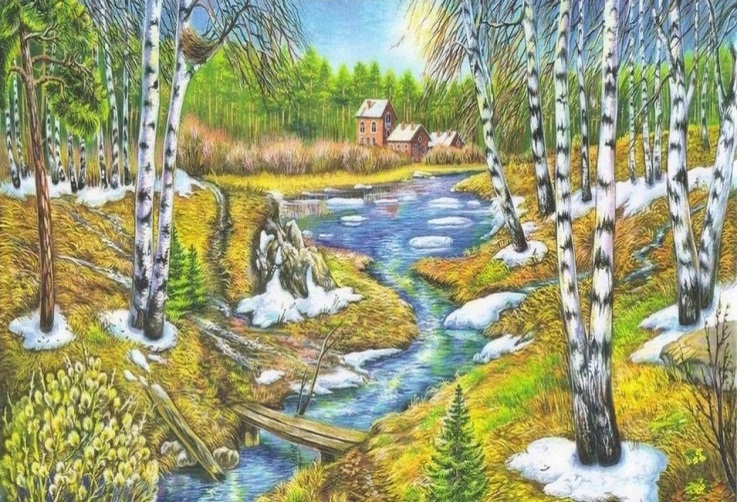 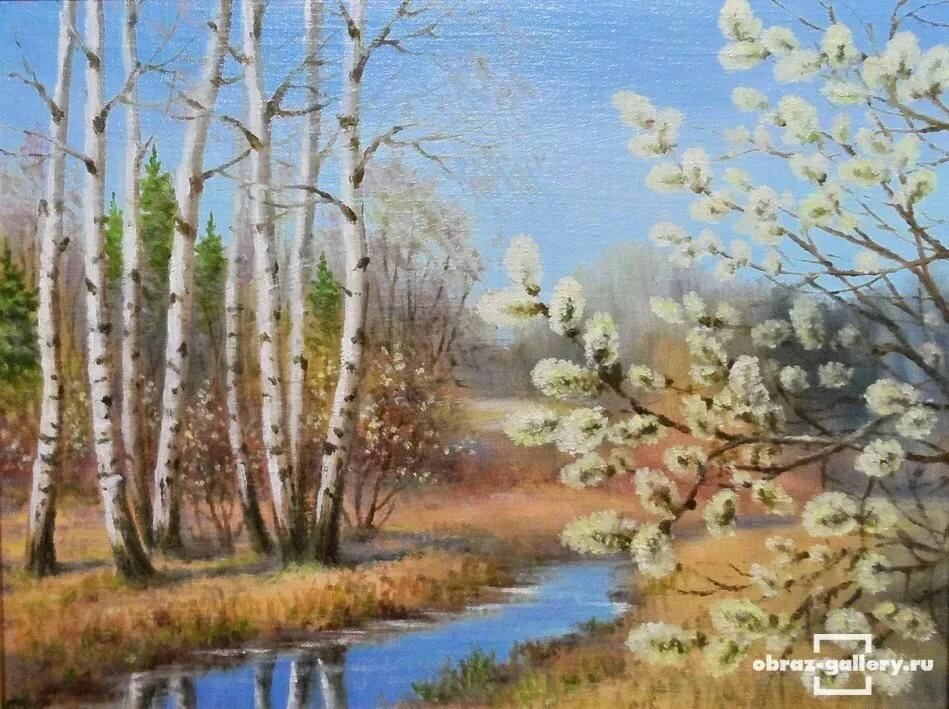                                                «Времена года Весенний пейзаж» Круг радости:« Здравствуй небо, голубое,Здравствуй солнце золотое,Здравствуй матушка- земля,Очень любим мы тебя»Ребята!-А вы любите загадки, тогда слушайте:Она приходит с ласкоюИ со своею сказкой.Волшебной палочкой взмахнёт,В лесу подснежник расцветёт!(Весна.)- Правильно, веса!- А какие весенние месяцы вы знаете?- Март, апрель, май.- Какие приметы весны вы знаете, назовите их. ( Дети называют)- Как много вы знаете о весне!- Ребята, а зиму с весной не перепутаете? (Развитие умения подбирать антонимы)- Давайте проверим.Зима ушла, а весна - пришла.Зима холодная, а весна - тёплая.Зимой солнце морозит, а весной - греет.Зимой сугробы высокие, а весной - низкие.Зимой надевают шубы, а весной - куртки.Зимой идет снег, а весной - дождь.- Всё правильно ответили, молодцы.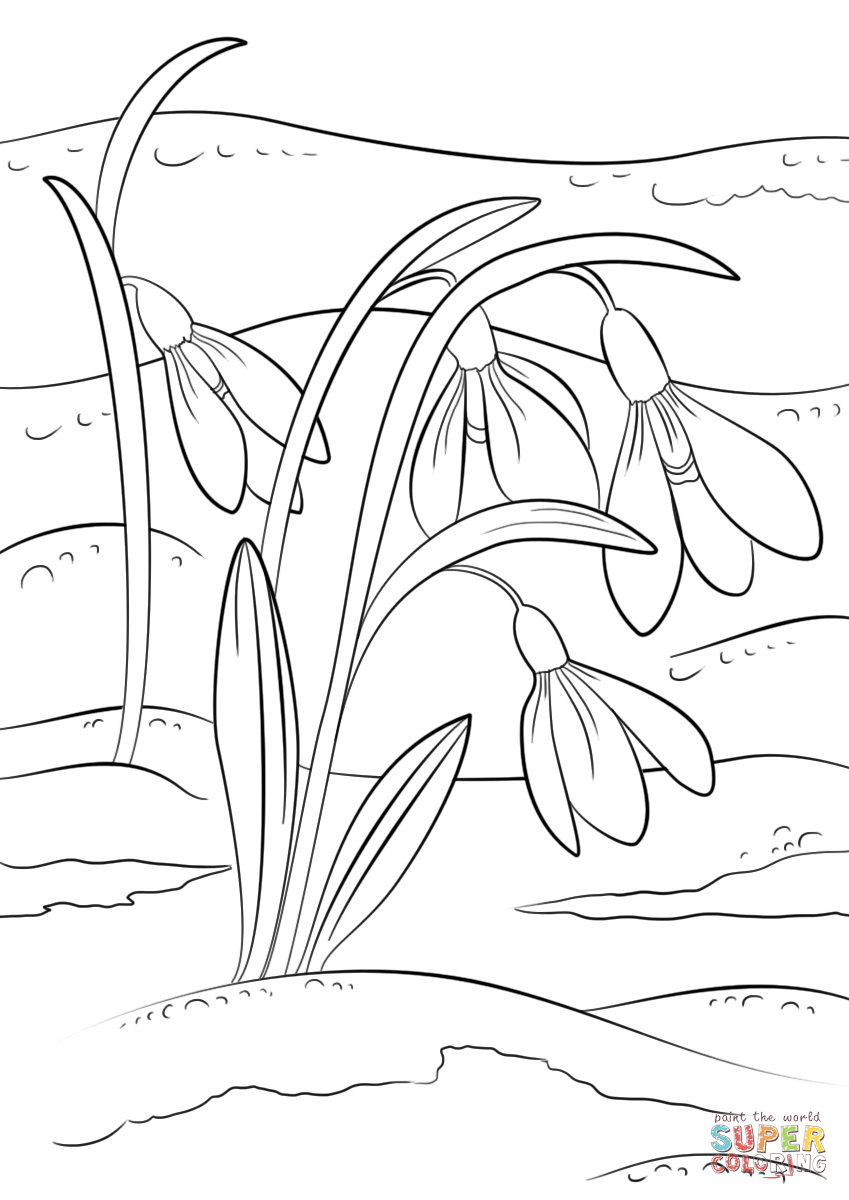 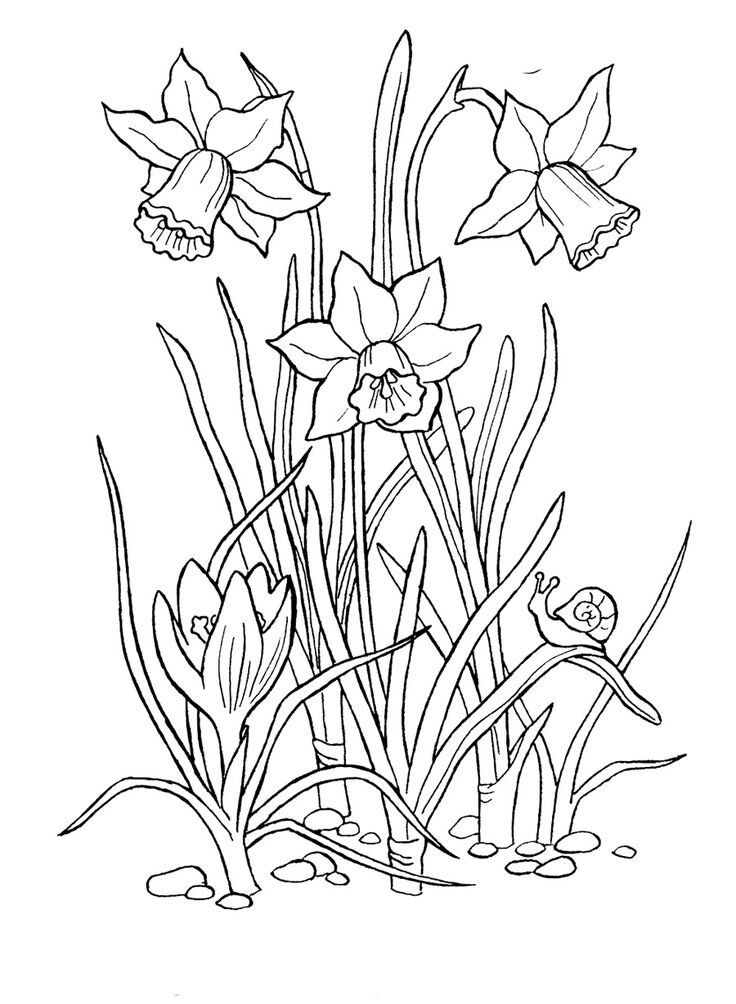 Дата: 15.05.2020Повторение :Ознакомление с художественной литературойЧтение А. Твардовский «Рассказ танкиста»Программное содержание: Познакомить детей с  новым рассказом, учить следить за развитием действия.Учить детей отвечать на вопросы простыми предложениями. Развивать наблюдательность, внимание, память. Воспитывать уважение к людям, защищавшим нашу Родину.